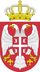      РЕПУБЛИКА СРБИЈАМИНИСТАРСТВО ОДБРАНЕВОЈНА УСТАНОВА „ТАРА“    Брoj :992-14    15.12. 2017.год.  БАЈИНА БАШТАКонкурсна документација за јавну набавку поступку ЈНМВ (члан 39.став 1.) ЗЈН Предмет:Набавка добара – Набавка моторног горива за потребе ВУ «Тара» Бајина Башта».                                              Број јавне набавке 9/2017                                      Појашњење конкурсне документацијеЗахтев за додатним информацијама или појашњењима конкурсне документације, у поступку Набавка моторног горива за потребе ВУ «Тара» Бајина Башта» ЈН број 9/2017".Потенцијални понуђач је поставио следеће питање:
Poštovani,1.Molim Vas za pojašnjenje konkursne dokumentacije I to u delovima:DODATNI USLOVI – tehnički kapacitet – Partija I–Nabavka pogonskog goriva za putnička i teretna vozila.Da ponuđač poseduje :•              najmanje (četiri) benzinke stanice na relaciji:    B.Bašta- (Debelo brdo) - Valjevo-Beograd-Novi   Sad-Subotica, od kojih jedna mora da bude u B.Bašti.•              najmanje (četiri) benzinke stanice na relaciji:B.Bašta – Požega- Čačak-Kraljevo-Kruševac-Pojate-  Niš.•              najmanje 4(četiri) bezinske stanice na relaciji: Vrnjačka banja– Kraljevo-Kragujevac-Batočina-Beograd- Novi Sad..Pitanje: Da li se misli da Ponuđač poseduje BS na toj relaciji ili u navedenim mestima?2.Molim Vas da precizirate u konkursnoj dokumentaciji da li se samo partija I odnosi na prodaje putem korporativnih kartica ili I partija III.Molim Vas da razmotrite mogućnost izmene konkursne dokumentacije I to :3.U članu 2 stav 4 Ugovora–: „Nakon isteka važenja ponude pa do kraja važenja ovog ugovora, cene će se utvrđivati na osnovu korekcionog faktora (iznos korekcionog faktora  kao u ponudi)____________ . Isti je određen na taj način što je ponuđena cena odgovarajuće vrste goriva  iz ponude Isporučioca podeljena sa maloprodajnom cenom bez PDV-a odgovarajuće vrste istog na pumpnoj stanici  na dan otvaranja ponuda– i tako dobijenim korekcionim faktorom će se pomnožiti maloprodajna cena koja važi na dan prometa bez PDV-a, odgovarajuće vrste istog na pumpnoj stanici Isporučioca.„Predlaže se izmena u:„Cene naftnih derivata, ostale robe i usluga u Srbiji koje Prodavac pruža na benzinskim stanicama utvrđuju se odlukama Prodavca u skladu sa  kretanjem cena na tržištu naftnih derivata u Republici Srbiji. Cene naftnih derivata, ostale robe i usluga u Zavisnim društvima utvrđuju se odlukama Zavisnog društva u skladu sa kretanjem cena na tržištu naftnih derivata u zemlji sedišta Zavisnog društva.Isporučene naftne derivate, ostalu robu i usluge u Srbiji, Prodavac će fakturisati Kupcu po ceni koja važi na dan isporuke, a koji podrazumeva dan preuzimanja naftnih derivata, druge robe i usluga od strane Kupca na benzinskim stanicama Prodavca u Srbiji.“4.U članu 3 Ugovora: „Naručilac se obavezuje da po ispruci ugovorenih dobara isplati Isporučiocu vrednost isporučenog goriva sa PDV-om, na osnovu dostavljenog računa Isporučioca na adresu Naručioca, a na osnovu stvarno isporučene količine goriva, po cenama iz člana 2. stava 1.  odnosno stava 3. ovog Ugovora koje važe na dan prometa , u roku od od 45 (četrdeset pet) dana od datuma dužničko poverilačkog dnosa (DPO). Dužničko poverilački odnos nastaje 15-og u mesecu za prodaju ostvarenu u prvih 15 (petnaest) dana u mesecu i posledenjeg dana u mesecu za prodaju ostvarenu od 16-og (šesnaest) u mesecu do kraja meseca.“Zainteresovani ponuđač predlaže izmenu u delu uslova plaćanja:Predložena izmena: plaćanje će se vršiti u roku do ___________________ (upisuje ponuđač)  dana od dana prijema ispravno ispostavljene fakture na tekući račun ponuđača koji je dat u ponudiDa li je za naručioca prihvatljiv kraći rok plaćanja odnosno Ponuđaču dozvoliti da sam ponudi broj dana odloženog plaćanja , u skladu sa poslovnom politikom kompanije ?5.U članu 4 stav 4 Ugovora: „Isporuka (utakanje goriva)  vršiće se u putnička i teretna vozila na maloprodajnom mestu Isporučioca uz prateće usluge : upisivanje i overa isporučene količine istog u Putni radni list - Obrazac SbSl 5 i izdavanje fiskalnih računa za točeno gorivo.“Imajući u vidu da ste sami definisali tehničke uslove  - Izdavanje kompanijskih kreditnih platnih kartica (uкljučujući i ponovno izdavanje u slučaju isteka perioda važenja, oštećenja ili gubitka) je besplatno za naručioca, odnosno troškove izdavanja snosi ponuđač I da Ponuđač uz ponudu dostavlja Opšte uslove za izdavanje i korišćenje kompanijskih kreditnih platnih kartica, koji će biti sastavni deo ugovora o javnoj nabavci. Odredbe Opštih uslova primenjivaće se ukoliko nisu u suprotnosti sa obrascem ponude i odredbama ugovora o javnoj nabavci. Korišćenje kartica za gorivo podrazumeva da svaku isporuku prati obračunski listić - slip . Slip za prodaju naftnih derivata obavezno sadrži podatke o nazivu Kupca, broju kartice, vrsti, količini u litrama , jediničnoj ceni, ukupnoj ceni, datumu i vremenu kada je transakcija izvršena.  Ako ste se odlučili za korišćenje kartica,  Obrazac SbSl 5 na dan točenja postaje bespredmetno pošto ove podatke sadrži  obračunski list (slip).Predložena izmena: brisati.Molimo Vas da potvrdite prijem e-mail-a, u skladu sa članom 20. stav 6. ZJN ("Službeni glasnik RS" br. 124/12 I 68/2015), koji glasi:,,Ako je dokument iz postupka javne nabavke dostavljen od strane naručioca ili ponuđača putem elektronske pošte ili faksom, strana koja je izvršila dostavljanje dužna je da od druge strane zahteva da na isti način potvrdi prijem tog dokumenta, što je druga strana dužna i da učini kada je to neophodno kao dokaz da je izvršeno dostavljanje“
Oдговор на питање бр. 1 Da li se misli da Ponuđač poseduje BS na toj relaciji ili u navedenim mestima?Из приложеног се види да је услов да потенцијални Испоручилац,Понуђач  мора да има бензинску станицу у Б.Башти и на наведеним релацијама. (значи може да укључи  и наведено место. А може да укључи и место које није наведено на наведеним релацијама а постоји (ако потенцијални понуђач поседује бензинску станицу нпр.у Лајковцу већ има обезбеђену 2 бензинску станицу уз бензинску станицу у Б.Башти   и тако даље до релације Суботица ). ,Oдговор на питање бр. 2 Molim Vas da precizirate u konkursnoj dokumentaciji da li se samo partija I odnosi na prodaje putem korporativnih kartica ili I partija III.  Партија I и II односе се на корпоративне картице.Oдговор на питање бр. 3Наручилац остаје при томе да након истека важења понуде па до краја важења овог уговора, да ће се цене  цене утврђивати на основу корекционог фактора (износ корекционог фактора  као у понуди)____________ .  Oдговор на питање бр. 4  Мења се на страни 8,12,14,26,28,30,44,52,57, и 67Рок плаћања:  45 (четрдесет пет) дана од датума дужничко-поверилачког односа (ДПО).Након измене биће:Рок плаћања:  30 (тридесет ) дана од датума дужничко-поверилачког односа (ДПО).Oдговор на питање бр. 5 Путни радни лист –Образац СбСл 5 је интерни документ у који се уписује  место, датум, назив и  количина утаканог горива  ради лакшег интерног обрачуна. (доста пута се слип изгуби).Извршићемо следеће измене:1.Уместо  на страни  9,12,14,44,52,58 и 67 КД:  издавање фискалних рачуна за точено гориво.   Након измене биће: издавање обрачунског листића-слипа за точено гориво.2.Уместо на страни 14 и 58 КД    Испорука (утакање горива)  вршиће се у путничка и теретна возила на малопродајном месту Испоручиоца уз пратеће услуге :Након измене биће: Испорука (утакање горива)  вршиће се у теренско возило Лада Нива регистарские ознаке Р-9188  на малопродајном месту Испоручиоца уз пратеће услуге.3.Уместо на страни 12 КД : Испорука (утакање горива)  вршиће се у путничка и теретна возилаНакон измене биће: Испорука (утакање горива) вршиће се у радне машине и у ојачане поцинковане бачве намењене за гориво за потребе агрегата, кослица и тримера                                                                        КОМИСИЈА ЗА ЈАВНУ НАБАВКУ БР.9/2017           Р.брДОДАТНИ УСЛОВИНАЧИН ДОКАЗИВАЊА1.ТЕХНИЧКИ                КАПАЦИТЕТПартија I–Набавка погонског горива за путничка и теретна возила.Да понуђач поседује :најмање (четири) бензинке станице на релацији:    Б.Башта- (Дебело брдо) - Ваљево-Београд-Нови   Сад-Суботица, од којих једна мора да буде у Б.Башти.најмање (четири) бензинке станице на релацији:Б.Башта – Пожега- Чачак-Краљево-Крушевац-Појате-  Ниш.  најмање 4(четири) безинске станице на релацији: Врњачка бања– Краљево-Крагујевац-Баточина-Београд- Нови Сад.Доказ: Списак бензинских станица са адресама на наведеним релацијама,.Образац изјаве о техничкој опремљености и малопродајној цени моторног горива на дан јавног отварања понуда потписан и оверен од стране овлашћеног лица Испоручиоца.(Образац 7);1.ТЕХНИЧКИ                КАПАЦИТЕТПартија II– Погонско гориво за радне машине, агрегате, косилице и тримере. Партија III– Teчни нафтни гас (ТНГ) за теренско возило.              технички капацитет не важи                     (без додатних услова)